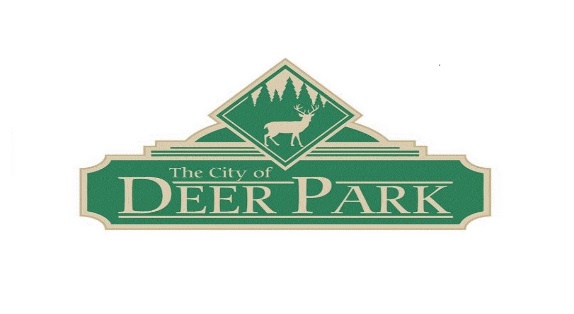 City of Deer Park Emergency Operations PlanA PROCLAMATION OF A STATE OF EMERGENCY WITHINTHE CITY OF DEER PARK, OHIOCity of Deer Park, Ohio	March 18,2020WHEREAS, the City of Deer Park, Ohio has been or is imminently threatened by an infectious disease in the COVID-19 virus, commonly known as the coronavirus; andWHEREAS, in response to the COVID-19 virus, a state of emergency has been declared by the United States federal government, the State of Ohio, and Hamilton County, as well as numerous local municipalities in the State;NOW THEREFORE, I, John Donnellon, Mayor of the City of Deer Park, declare that a state of emergency exists in the City of Deer Park, and that we hereby invoke and declare those portions of the Ohio Revised Code which are applicable to the conditions and have caused the issuance of this proclamation, to be in full force and effect in the city, for the exercise of all necessary emergency authority for protection of the lives and property of the people of City of Deer Park and the restoration of local government with a minimum of interruption.This declaration of a State of Emergency shall activate the response and recovery aspects of any and all local disaster emergency plans which are applicable to City of Deer Park, Ohio and shall initiate the rendering of aid and assistance thereunder as needed.Reference is hereby made to all appropriate laws, statutes, ordinances and resolutions, and particularly to Section 5502.21 – 5502.99 of the Ohio Revised Code. All public offices and employees of City of Deer Park  are hereby directed to exercise the utmost diligence in the discharge of duties required of them for the duration of the emergency and in execution of emergency laws, regulations, and directives--state and local.All citizens are called upon and directed to comply with necessary emergency measures, to cooperate with public officials and disaster services forces in executing emergency operational plans, and to obey and comply with the lawful direction and properly identified officers.All operating forces will direct their communications and requests for assistance and new operations directly to the Emergency Operations Center.In witness, whereof, we have hereunto set our hand this 18th day of March, 2020 A.D.																	____________________________								John Donnellon 							Mayor 